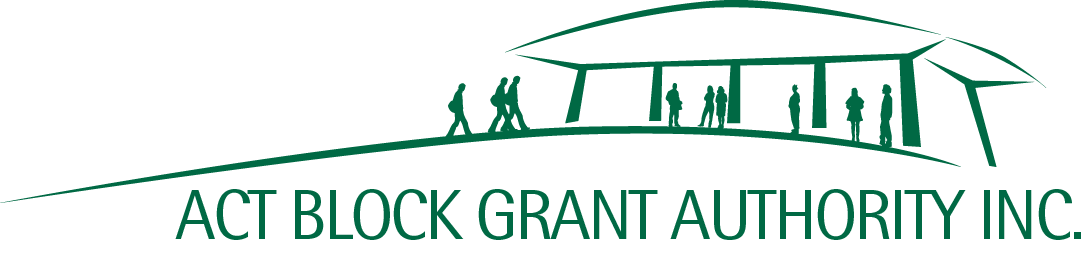 BETTER SCHOOLS FOR OUR KIDS – NON-GOVERNMENT SCHOOL INFRASTRUCTURE UPGRADES PROGRAMMILESTONE CLAIM 5 – Final AcquittalPlease ensure the following items are attached:Accountant's Certificate*Income and Expenditure Report (must reconcile with Accountant’s Certificate and item 8 above)Copies of Remaining Invoices (must reconcile to item 7 above)*The Accountant’s Certificate is available for download at https://actbga.org.au.CertificationI certify that:this claim is correct, and the costs relate only to the above project.All project invoices have been accounted for and the Preschool/School does not anticipate any further expenditure in relation to this project.Shop 9, 7 O’Hanlon Place  www.actbga.org.auNicholls ACT 2913admin@actbga.org.auABN: 21 292 628 376 Phone: (02) 6285 18081School Name2Project Number3Project Name4Total Grant Approved (Excl. GST) (Excl. GST)5Total of Grants Paid to  Date (Excl. GST) (Excl. GST)6Amount Being Claimed(15% of Total Grant Approved) (Excl. GST)7Expenditure Since Milestone 4 Claim(must reconcile with total cost of attached invoices) (Excl. GST)8Total Project Expenditure(must reconcile with I&E Report and total cost of all invoices) (Excl. GST)Name of SignatoryPosition of SignatorySignatureDate